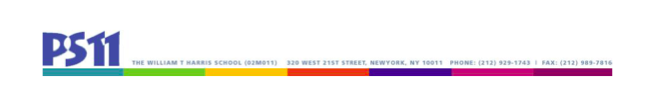 SLT Meeting4.12.223:00 - 4:00Attendance:Principal:Bob Bender, PS 11 Principal Teachers:Emma Balmuth-lorisEmily ColbertKim OlsonHolli Weiss (UFT Chapter Chair) Marketa KawaCommunity Representative: Debbie Osborne, PS 11 Programs and Community Based Organization (CBO) representative Parents: Inbar Aricha-MetzerRebecca Berkebile (Secretary)Courtney LewisReshma Saujani Jordan Wright (Chair) Edward So Minutes: I. Standing agenda items for SLTFamily Engagement/CommunicationFamily Visits: Family visits were a big success in the younger grades and will continue in the older grades.  Family visits are scheduled half hour visits at the start of the day, with approximately 10 slots open per day, where caretakers are able to observe the class routines quietly.  Caretakers and students greatly enjoyed these visits.  These visits allowed for greater flexibility for families, especially ones with multiple children in the school and parents with other time constraints.  The school will rethink Family Fridays when things open up more to consider moving over to a family visit model.   Potluck: The end-of-year potluck has 2 issues; the school is not allowed to have unvaccinated adults in the building (and traditionally people have entered the building for bathrooms); and, there is concern about an outdoor party at PS 11 attracting people from 8th Avenue and causing a security issue.  With respect to bathrooms, PS 11 could lock up and people could find other bathrooms nearby.  With respect to security, Mr. Bender will discuss the possibility of additional security with the local police and Erik Bottcher.  SLT will also consider getting a permit to have access to 21st street for the potluck, and consider other open green spaces as an alternate venue.  Health & Safety (including mental health)Covid cases within the school are continuing at a relatively steady pace.  Students will all receive 4 Covid tests to take at least 2 before returning from Spring Break.  The Covid cases appear to be clustered together.The mask mandate continues to be an issue for pre-k parents.  Construction at PS 11 is scheduled to end Fall 2023, but it could end sooner if litigation is resolved between the School Construction Authority and a PS 11 neighbor, which has stopped some of the construction.  Locker rooms by the pool will be renovated, but there is no contractor chosen for this project yet.AcademicsThere is still no word on whether there will be a new G&T class for this coming year.  Not having the G&T program at PS 11 would have a substantial financial impact on the school, as funding is tied to enrollment and many G&T students are not otherwise zoned for PS 11.  If there is no G&T program, this may also lead to some teachers being placed on an excess list.  II. Comprehensive Education Plan	Tabled.III. New Business
Name Change CommitteePS 11 will plan something for June to celebrate the name change.  The school is working with the PTA on signage, and Erik Bottcher has agreed to pay for putting the new name on the school once the scaffolding comes down.  There will be a competition for a new school logo (designed by adults, chosen by students).  IV. AdjournNext meeting: Tuesday, May 10, 3-4:30pm